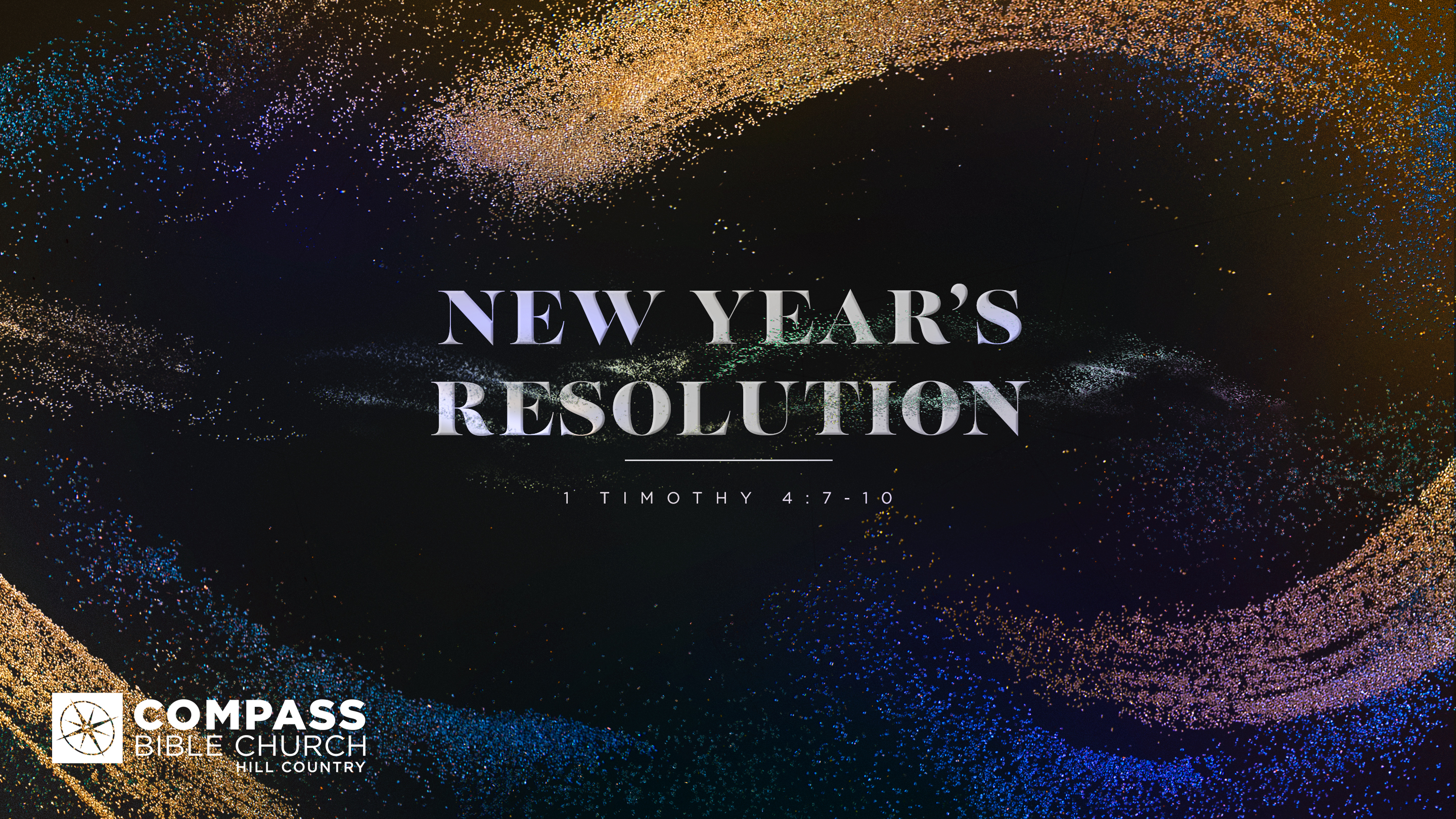 1.  Get ________________________________ (v.7a)2.  Pursue ______________________________(v.7b-9)3.  Stay ________________________________(v.10-11)Application QuestionsThese questions are provided for your further study and application of today’s sermon. Thoughtfully writing out the answers to these questions will help to drive home the point of today’s study. It is also helpful when you are able to discuss your answers with others. For more information about LifeGroups at Compass Bible Church that utilize these questions as the basis for their weekly discussion, please visit compasshillcountry.org/lifegroups or email us at info@compasshillcountry.org. What is one observation you found particularly helpful from this week’s sermon?
Read Psalm 119:9-16. According to Psalm 119, why is familiarizing yourself with God’s words vital if you want to live a godly life? What commitments can you implement to become more familiar with the Bible this year?
Read 2 Timothy 2:21 and 2 Timothy 3:16-17. How is the pursuit of godliness directly related to God’s desire to use you for his good purposes?




Read 1 Peter 1:13–16. How do these verses define the proper attitude you should have towards the pursuit of holiness? How can you begin to:


a. Plan - 


b. Prepare - 


c. Partner up - 



d. Persevere -



Read Hebrews 12:1-3 and Romans 12:1–3. How do these scriptures motivate you to keep the end goal in mind as you pursue personal godliness? Write down two helpful exercises that will motivate you to keep the end goal in mind as you pursue holiness this year.
